ПРОТОКОЛ 
рассмотрения и оценки первых частей заявок на участие 
в открытом конкурсе в электронной форме 
0173100009521000095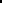 26 июля 2021 г.Заказчиком является: Министерство промышленности и торговли Российской ФедерацииИдентификационный код закупки: 211770559633977030100100170017320244Определение поставщика осуществляет: Министерство промышленности и торговли Российской ФедерацииНаименование объекта закупки: «Маркетинговое исследование для отечественной и глобальной отраслей аппаратно-программных комплексов для целей искусственного интеллекта, определяющее основные приоритетные нишевые решения в области аппаратно-программных комплексов и потенциальных заказчиков таких решений», шифр «Анализ рынка ИИ»Начальная (максимальная) цена контракта: 70 000 000,00 рублей.Извещение о проведении настоящего открытого конкурса в электронной форме и конкурсная документация были размещены 02 июля 2021 года на сайте Единой информационной системы в сфере закупок (ЕИС) по адресу в сети «Интернет»: http://zakupki.gov.ru и на сайте Единой электронной торговой площадки (АО «ЕЭТП») по адресу в сети «Интернет»: http://roseltorg.ru.Процедура рассмотрения и оценки первых частей заявок на участие 
в открытом конкурсе в электронной форме 0173100009521000095 проводилась конкурсной комиссией 26 июля 2021 г.Состав конкурсной комиссии:На заседании конкурсной комиссии (Конкурсная комиссия утверждена приказом Минпромторга России от 25 июня 2021 года № 2304) при рассмотрении первых частей заявок на участие в открытом конкурсе в электронной форме присутствовали:Председатель комиссии: Мамсуров Максим БотразовичЗам. председателя комиссии: Заббаров Александр ИгоревичЧлен комиссии: Щербинин Андрей АндреевичЧлен комиссии: Клименко Татьяна ПавловнаСекретарь комиссии: Ефремова Анастасия АлександровнаПо окончании срока подачи заявок на участие в открытом конкурсе 
в электронной форме 26 июля 2021 г. 10:00:00 (время московское) подано 13 заявок 
от участников с идентификационными номерами 2, 3, 6, 7 ,8, 9, 10, 11, 12, 13, 14, 15, 16.Конкурсная комиссия рассмотрела первые части заявок на участие 
в открытом конкурсе в электронной форме 0173100009521000095 в порядке, установленном статьей 54.5 Федерального закона № 44-ФЗ и приняла решение:Сведения о решении каждого члена конкурсной комиссии приведены в Таблице:Настоящий протокол рассмотрения и оценки первых частей заявок на участие в открытом конкурсе в электронной форме 0173100009521000095 будет направлен на сайт Единой электронной торговой площадки (АО «ЕЭТП») по адресу в сети «Интернет»: http://roseltorg.ru.Члены конкурсной комиссии, присутствующие на заседании:№ п/пИдентификационный номер заявкиРешениеОбоснование решения1№ 2Допустить, признать участником закупкиСоответствует требованиям2№ 3Допустить, признать участником закупкиСоответствует требованиям3№ 6Допустить, признать участником закупкиСоответствует требованиям4№ 7Допустить, признать участником закупкиСоответствует требованиям5№ 8Допустить, признать участником закупкиСоответствует требованиям6№ 9Допустить, признать участником закупкиСоответствует требованиям7№ 10Допустить, признать участником закупкиСоответствует требованиям8№ 11Допустить, признать участником закупкиСоответствует требованиям9№ 12Допустить, признать участником закупкиСоответствует требованиям10№ 13Допустить, признать участником закупкиСоответствует требованиям11№ 14Допустить, признать участником закупкиСоответствует требованиям12№ 15Допустить, признать участником закупкиСоответствует требованиям13№ 16Допустить, признать участником закупкиСоответствует требованиямФ.И.О. членов комиссииФ.И.О. членов комиссииФ.И.О. членов комиссииФ.И.О. членов комиссииФ.И.О. членов комиссииИТОГОДопустить, признать участником закупкиОтказать в допускеМамсуров М.Б.Заббаров А.И.Щербинин А.А.Клименко Т.П.Ефремова А.А.ИТОГОДопустить, признать участником закупкиОтказать в допускеЗаявка № 2РешениеДопустить, признать участником закупкиДопустить, признать участником закупкиДопустить, признать участником закупкиДопустить, признать участником закупкиДопустить, признать участником закупки550Заявка № 2ОснованиеСоответствие первой части заявки ч. 4 ст. 54.4 44-ФЗ и закупочной документацииСоответствие первой части заявки ч. 4 ст. 54.4 44-ФЗ и закупочной документацииСоответствие первой части заявки ч. 4 ст. 54.4 44-ФЗ и закупочной документацииСоответствие первой части заявки ч. 4 ст. 54.4 44-ФЗ и закупочной документацииСоответствие первой части заявки ч. 4 ст. 54.4 44-ФЗ и закупочной документации550Заявка № 3РешениеДопустить, признать участником закупкиДопустить, признать участником закупкиДопустить, признать участником закупкиДопустить, признать участником закупкиДопустить, признать участником закупки550Заявка № 3ОснованиеСоответствие первой части заявки ч. 4 ст. 54.4 44-ФЗ и закупочной документацииСоответствие первой части заявки ч. 4 ст. 54.4 44-ФЗ и закупочной документацииСоответствие первой части заявки ч. 4 ст. 54.4 44-ФЗ и закупочной документацииСоответствие первой части заявки ч. 4 ст. 54.4 44-ФЗ и закупочной документацииСоответствие первой части заявки ч. 4 ст. 54.4 44-ФЗ и закупочной документации550Заявка № 6РешениеДопустить, признать участником закупкиДопустить, признать участником закупкиДопустить, признать участником закупкиДопустить, признать участником закупкиДопустить, признать участником закупки550Заявка № 6ОснованиеСоответствие первой части заявки ч. 4 ст. 54.4 44-ФЗ и закупочной документацииСоответствие первой части заявки ч. 4 ст. 54.4 44-ФЗ и закупочной документацииСоответствие первой части заявки ч. 4 ст. 54.4 44-ФЗ и закупочной документацииСоответствие первой части заявки ч. 4 ст. 54.4 44-ФЗ и закупочной документацииСоответствие первой части заявки ч. 4 ст. 54.4 44-ФЗ и закупочной документации550Заявка № 7РешениеДопустить, признать участником закупкиДопустить, признать участником закупкиДопустить, признать участником закупкиДопустить, признать участником закупкиДопустить, признать участником закупки550Заявка № 7ОснованиеСоответствие первой части заявки ч. 4 ст. 54.4 44-ФЗ и закупочной документацииСоответствие первой части заявки ч. 4 ст. 54.4 44-ФЗ и закупочной документацииСоответствие первой части заявки ч. 4 ст. 54.4 44-ФЗ и закупочной документацииСоответствие первой части заявки ч. 4 ст. 54.4 44-ФЗ и закупочной документацииСоответствие первой части заявки ч. 4 ст. 54.4 44-ФЗ и закупочной документации550Заявка № 8РешениеДопустить, признать участником закупкиДопустить, признать участником закупкиДопустить, признать участником закупкиДопустить, признать участником закупкиДопустить, признать участником закупки550Заявка № 8ОснованиеСоответствие первой части заявки ч. 4 ст. 54.4 44-ФЗ и закупочной документацииСоответствие первой части заявки ч. 4 ст. 54.4 44-ФЗ и закупочной документацииСоответствие первой части заявки ч. 4 ст. 54.4 44-ФЗ и закупочной документацииСоответствие первой части заявки ч. 4 ст. 54.4 44-ФЗ и закупочной документацииСоответствие первой части заявки ч. 4 ст. 54.4 44-ФЗ и закупочной документации550Заявка № 9РешениеДопустить, признать участником закупкиДопустить, признать участником закупкиДопустить, признать участником закупкиДопустить, признать участником закупкиДопустить, признать участником закупки550Заявка № 9ОснованиеСоответствие первой части заявки ч. 4 ст. 54.4 44-ФЗ и закупочной документацииСоответствие первой части заявки ч. 4 ст. 54.4 44-ФЗ и закупочной документацииСоответствие первой части заявки ч. 4 ст. 54.4 44-ФЗ и закупочной документацииСоответствие первой части заявки ч. 4 ст. 54.4 44-ФЗ и закупочной документацииСоответствие первой части заявки ч. 4 ст. 54.4 44-ФЗ и закупочной документации550Заявка № 10РешениеДопустить, признать участником закупкиДопустить, признать участником закупкиДопустить, признать участником закупкиДопустить, признать участником закупкиДопустить, признать участником закупки550Заявка № 10ОснованиеСоответствие первой части заявки ч. 4 ст. 54.4 44-ФЗ и закупочной документацииСоответствие первой части заявки ч. 4 ст. 54.4 44-ФЗ и закупочной документацииСоответствие первой части заявки ч. 4 ст. 54.4 44-ФЗ и закупочной документацииСоответствие первой части заявки ч. 4 ст. 54.4 44-ФЗ и закупочной документацииСоответствие первой части заявки ч. 4 ст. 54.4 44-ФЗ и закупочной документации550Заявка № 11РешениеДопустить, признать участником закупкиДопустить, признать участником закупкиДопустить, признать участником закупкиДопустить, признать участником закупкиДопустить, признать участником закупки550Заявка № 11ОснованиеСоответствие первой части заявки ч. 4 ст. 54.4 44-ФЗ и закупочной документацииСоответствие первой части заявки ч. 4 ст. 54.4 44-ФЗ и закупочной документацииСоответствие первой части заявки ч. 4 ст. 54.4 44-ФЗ и закупочной документацииСоответствие первой части заявки ч. 4 ст. 54.4 44-ФЗ и закупочной документацииСоответствие первой части заявки ч. 4 ст. 54.4 44-ФЗ и закупочной документации550Заявка № 12РешениеДопустить, признать участником закупкиДопустить, признать участником закупкиДопустить, признать участником закупкиДопустить, признать участником закупкиДопустить, признать участником закупки550Заявка № 12ОснованиеСоответствие первой части заявки ч. 4 ст. 54.4 44-ФЗ и закупочной документацииСоответствие первой части заявки ч. 4 ст. 54.4 44-ФЗ и закупочной документацииСоответствие первой части заявки ч. 4 ст. 54.4 44-ФЗ и закупочной документацииСоответствие первой части заявки ч. 4 ст. 54.4 44-ФЗ и закупочной документацииСоответствие первой части заявки ч. 4 ст. 54.4 44-ФЗ и закупочной документации550Заявка № 13РешениеДопустить, признать участником закупкиДопустить, признать участником закупкиДопустить, признать участником закупкиДопустить, признать участником закупкиДопустить, признать участником закупки550Заявка № 13ОснованиеСоответствие первой части заявки ч. 4 ст. 54.4 44-ФЗ и закупочной документацииСоответствие первой части заявки ч. 4 ст. 54.4 44-ФЗ и закупочной документацииСоответствие первой части заявки ч. 4 ст. 54.4 44-ФЗ и закупочной документацииСоответствие первой части заявки ч. 4 ст. 54.4 44-ФЗ и закупочной документацииСоответствие первой части заявки ч. 4 ст. 54.4 44-ФЗ и закупочной документации550Заявка № 14РешениеДопустить, признать участником закупкиДопустить, признать участником закупкиДопустить, признать участником закупкиДопустить, признать участником закупкиДопустить, признать участником закупки550Заявка № 14ОснованиеСоответствие первой части заявки ч. 4 ст. 54.4 44-ФЗ и закупочной документацииСоответствие первой части заявки ч. 4 ст. 54.4 44-ФЗ и закупочной документацииСоответствие первой части заявки ч. 4 ст. 54.4 44-ФЗ и закупочной документацииСоответствие первой части заявки ч. 4 ст. 54.4 44-ФЗ и закупочной документацииСоответствие первой части заявки ч. 4 ст. 54.4 44-ФЗ и закупочной документации550Заявка № 15РешениеДопустить, признать участником закупкиДопустить, признать участником закупкиДопустить, признать участником закупкиДопустить, признать участником закупкиДопустить, признать участником закупки550Заявка № 15ОснованиеСоответствие первой части заявки ч. 4 ст. 54.4 44-ФЗ и закупочной документацииСоответствие первой части заявки ч. 4 ст. 54.4 44-ФЗ и закупочной документацииСоответствие первой части заявки ч. 4 ст. 54.4 44-ФЗ и закупочной документацииСоответствие первой части заявки ч. 4 ст. 54.4 44-ФЗ и закупочной документацииСоответствие первой части заявки ч. 4 ст. 54.4 44-ФЗ и закупочной документации550Заявка № 16РешениеДопустить, признать участником закупкиДопустить, признать участником закупкиДопустить, признать участником закупкиДопустить, признать участником закупкиДопустить, признать участником закупки550Заявка № 16ОснованиеСоответствие первой части заявки ч. 4 ст. 54.4 44-ФЗ и закупочной документацииСоответствие первой части заявки ч. 4 ст. 54.4 44-ФЗ и закупочной документацииСоответствие первой части заявки ч. 4 ст. 54.4 44-ФЗ и закупочной документацииСоответствие первой части заявки ч. 4 ст. 54.4 44-ФЗ и закупочной документацииСоответствие первой части заявки ч. 4 ст. 54.4 44-ФЗ и закупочной документации550Председателькомиссии:/Мамсуров Максим Ботразович/Зам. председателякомиссии:/Заббаров Александр Игоревич/Член комиссии:/Щербинин Андрей Андреевич/Член комиссии:/Клименко Татьяна Павловна/Секретарь комиссии:/Ефремова Анастасия Александровна/